April 2022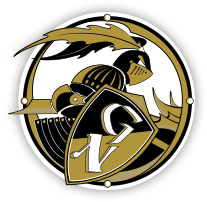 May 2022June 2022July 2022August 2022SundayMondayTuesdayWednesdayThursdayFridaySaturday12345123456789Tryout Informational Meeting- 6:00 PM B162Open Gym7:30-9:00 PM10111213141516Open Gym7:30-9:00 PM17181920212223Freshman Night24252627282930Tryouts7:00-8:30 PMTryouts7:00-8:30 PMTryoutsStarts at 4 pmSenior Meetings & Team PostingSundayMondayTuesdayWednesdayThursdayFridaySaturday1234567891011121314Team Meeting6pm1st Payment Due1516171819202122232425262728Practice7-8:30 PMPractice7-8:30 PM293031SundayMondayTuesdayWednesdayThursdayFridaySaturday1234Practice 7-8:30 PM2nd Payment Due56789101112131415161718Practice7:30-9:30 AMCamp Jeff @ Grayslake Central11-5:30Practice7:30-9:30 AMPractice7:30-9:30 AM19202122232425Mind Body Cheer CampTimes TBAMind Body Cheer CampTimes TBAXperience Stunt ClinicJV- 10-12PMVarsity- 12-2:00 PMPractice7:30-9:30 AM2627282930Practice7:30-9:30 AMPractice7:30-9:30 AMPractice7:30-9:30 AMSundayMondayTuesdayWednesdayThursdayFridaySaturday12345678910111213141516Practice7:30-9:30 AMPractice7:30-9:30 AMPractice7:30-9:30 AM17181920212223Practice7:30-9:30 AMPractice7:30-9:30 AMPractice7:30-9:30 AMC3 Back to Basics Camp8:00-1:1524252627282930Practice 7:30-9:30 AMPractice7:30-9:30 AMXperience Camp10-4PM31SundayMondayTuesdayWednesdayThursdayFridaySaturday12345678910111213Fall Parent/Athlete Meeting Fall Payment DuePractice6:30-8:30Kids Camp4-7PM C3 Game Day ClinicJV- 8-11 amVarsity- 11:30-2:3014151617181920Practice6:30-8:30Practice4-6 PMBlack and Gold Game & Kids Camp PerformanceTimes TBAPractice9-11am21222324252627Practice6:30-8:30Practice4-6 PMAway Game @ Vernon Hills HSPractice9-11am28293031